ДЕПАРТАМЕНТ образования ГОРОДА МОСКВЫГосударственное бюджетное образовательное учреждение среднего профессионального образования «Колледж связи № 54» «Утверждаю»Зам. директора по УМР____________ И.Г.Бозрова«___» __________2014 годааТТЕСтационные педагогические  измерительные материалыпо      МДК.01.01. Технология монтажа устройств , блоков и приборов радиоэлектронной техники,,    МДК02.01.Методы эксплуатации контрольно-измерительного оборудования и технологического оснащения сборки и монтажадля специальности:210414 Техническое обслуживание и ремонт радиоэлектронной техники ( по отраслям)Москва2014Цель теста     Цель теста: установить уровень остаточных знаний и уровень сформированности компетенций студентов, изучавших МДК.01.01.Технология монтажа устройств, блоков и приборов радиоэлектронной техники,МДК.02.01.Методы эксплуатации контрольно-измерительного оборудования и технологического оснащения сборки и монтажа       Содержание теста соответствует требованиям к результатам освоения ПМ/МДК направлено на оценку уровня сформированности компетенций обучающегося и уровня освоения им наиболее значимых, опорных элементов содержания МДК.01.01.Технология монтажа устройств, блоков и приборов радиоэлектронной техники, МДК.02.01.Методы эксплуатации контрольно-измерительного оборудования и технологического оснащения сборки и монтажа.  Стратегия расположения: в случайном порядке в рамках темы.
2.Документы, определяющие содержание тестаСодержание теста определяетсяФедеральным государственным образовательным стандартом специальности 210114 Техническое обслуживание и ремонт  радиоэлектронной техники  ( по отраслям), введенного в действие приказом МОН РФ от«25» февраля 2010г.№ 148,2)Образовательной программой по профессии/специальности /группы специальностей /профессий:Базовым учебным планом Учебным планом Программой МДК.01.01.Технология монтажа устройств , блоков и приборов радиоэлектронной техники d.Программой дисциплины МДК.02.01.Методы эксплуатации контрольно-измерительного оборудования и технологического оснащения сборки и монтажа   3.Учебники и учебные пособия для подготовки к тестированию   3.1Основные    1.Немцов М.В., Немцова М.Л.  Электротехника и электроника.-  М.: Академия, 2010.   2.Синдеев Ю.Г., Федорченко А.А. Электротехника с основами электроники, -М.: Дашков и К, 2010.   3.2.Дополнительные1. Берикашвили В.Ш., Черепанов А.К. Электронная  техника.  М.: Академия, 2009.2. Горошков Б.И., Горошков А.Б. Электронная  техника. М.: Академия, 2009.4.Кодификатор элементов содержания  учебных МДК, проверяемых в ходе тестирования 4.1..1.Кодификатор элементов содержания МДК01.01. Технология монтажа устройств , блоков и приборов радиоэлектронной техники,4.2.Кодификатор элементов содержания МДК02.01. Методы эксплуатации контрольно-измерительного оборудования и технологического оснащения сборки и монтажаБАНК ТЕСТОВЫХ ЗАДАНИЙ
       МДК.01.01.Технология монтажа устройств, блоков и приборов радиоэлектронной техники,    МДК.02.01.Методы эксплуатации контрольно-измерительного оборудования и технологического оснащения сборки и монтажа.    специальность 210414 Техническое обслуживание и ремонт радиоэлектронной техникиМДК.02.01.Методы эксплуатации контрольно-измерительного оборудования и технологического оснащения сборки и монтажаДля оценки результатов тестирования предусмотрена следующая системаоценивания учебных достижений студентов:За каждый правильный ответ ставится 1 балл,За неправильный ответ – 0 баллов.ШКАЛА ОЦЕНКИ ( при количестве тестов-30)«5» - от 26 до 30 правильных ответов«4» - от 21 до 25 правильных ответов«3» - от 15 до 20 правильных ответов«2» - от 0 до 14 правильных ответовИНСТРУКЦИЯ ПО ПРОВЕДЕНИЮ ТЕСТИРОВАНИЯПеред началом тестирования студенты должны быть ознакомлены с целью,особенностями (количество заданий, время выполнения, типы вопросов и правила ответов и т.д.), правилами и временными рамками проведения тестирования.Студентам не разрешается перемещаться по аудитории, разговаривать; если у студента возник вопрос, ему необходимо поднять руку и дождаться, когда подойдет преподаватель.Студенту разрешается пользоваться листами для черновиков, справочными материалами, калькулятором, если они необходимы по условиям тестирования.Перед проведением тестирования дается краткая инструкция по выполнению задания для тестируемых:1) внимательно прочитайте тестовые задания;2) в процессе работы общаться друг с другом не разрешается;3) ответы пишутся четко и разборчиво;4) в бланке вписываются фамилия тестируемого, факультет, курс, группа.После краткой инструкции тестируемым студентам раздаются бланки, фиксируется время начала работы.По истечению времени работа прекращается и сдается для проверкиГосударственное бюджетное образовательное учреждение среднего профессионального образования Колледж связи №54ТЕСТОВОЕ ЗАДАНИЕСпециальность 210414 Технические обслуживание и ремонт радиоэлектронной техники( по отраслям)МДК.01.01.Технология монтажа устройств, блоков и приборов радиоэлектронной техники, МДК.02.01. Методы эксплуатации контрольно-измерительного оборудования и технологического оснащения сборки и монтажаВариант 1Государственное бюджетное образовательное учреждение среднего профессионального образования Колледж связи №54ТЕСТОВОЕ ЗАДАНИЕСпециальность 210414 Технические обслуживание и ремонт радиоэлектронной техники( по отраслям)МДК.01.01.Технология монтажа устройств, блоков и приборов радиоэлектронной техники,по  МДК.02.01. Методы эксплуатации контрольно-измерительного оборудования и технологического оснащения сборки и монтажаВариант 2Государственное бюджетное образовательное учреждение среднего профессионального образования Колледж связи №54ТЕСТОВОЕ ЗАДАНИЕСпециальность 210414 Технические обслуживание и ремонт радиоэлектронной техники( по отраслям)МДК.01.01.Технология монтажа устройств, блоков и приборов радиоэлектронной техники,по  МДК.02.01. Методы эксплуатации контрольно-измерительного оборудования и технологического оснащения сборки и монтажаВариант 3Государственное бюджетное образовательное учреждение среднего профессионального образования Колледж связи №54ТЕСТОВОЕ ЗАДАНИЕСпециальность 210414 Технические обслуживание и ремонт радиоэлектронной техники( по отраслям)МДК.01.01.Технология монтажа устройств, блоков и приборов радиоэлектронной техники,по  МДК.02.01. Методы эксплуатации контрольно-измерительного оборудования и технологического оснащения сборки и монтажаВариант 4БЛАНК ОТВЕТОВ(для бланкового тестирования)Вариант _____    Государственное бюджетное образовательное учреждение СПО  Колледж связи № 54по МДК.01.01.Технология монтажа устройств, блоков и приборов радиоэлектронной техники,             МДК.02.01.Методы эксплуатации контрольно-измерительного оборудования и технологического оснащения сборки и монтажа Специальность 210414 Техническое обслуживание и ремонт радиоэлектронной техники ( по отраслям)   Курс__________________Группа  ____________ФИО______________________________________________________________Разработаны:Кириленко Ю.Н.-преподавательБогомолов В.С.-преподаватель   Одобрены:на заседании цикловой (модульной)комиссии __________________________ протокол №____от «___»________20__Председатель цикловой (модульной) комиссии_______________ /Ю.Н.Кириленко             (подпись)«___» ____________ 2014г.Наименование темы Наименование подтемы(наиболее значимой)Объем содержания (часов по программе)Требования ФГОСк уровню подготовкиСоответствующие вопросы в тестеСоответствующие вопросы в тестеСоответствующие вопросы в тестеСоответствующие вопросы в тестеВремя выполнения Наименование темы Наименование подтемы(наиболее значимой)Объем содержания (часов по программе)Уровень освоенияВ.1В.2В.3В.4Время выполнения 123456789Тема 1. Технология навесного монтажа1.1 Технология изготовления печатных плат221120321111932151-11-15-19-20-32Тема 1. Технология навесного монтажа1.2. Базовые элементы  навесного монтажа102162421311735223423423345122436392-3-4-5-12-16-17-21-22-23-24—27-31-34-36-39Тема 1. Технология навесного монтажа1.4. Технологии навесного монтажа221337371313-37Тема 1. Технология навесного монтажа1.5. Технологии навесного монтажа4263825261840253814626186-14-18-25-26-38-40Тема 1. Технология навесного монтажа2.2.Технологии поверхностного  монтажа223533353333-35Тема 1. Технология навесного монтажа2.3. Технологические материалы  для поверхностного  монтажа.22810299283081030928298-9-10-28-29-30Наименование темы Наименование подтемы(наиболее значимой)Объем содержания (часов по программе)Требования ФГОСк уровню подготовкиСоответствующие вопросы в тестеСоответствующие вопросы в тестеСоответствующие вопросы в тестеСоответствующие вопросы в тестеВремя выполнения Наименование темы Наименование подтемы(наиболее значимой)Объем содержания (часов по программе)Уровень освоенияВ.1В.2В.3В.4Время выполнения 1234567891.  Анализ радиотехнических цепей и сигналов с помощью контрольно-измерительного оборудования861.1.  Основы передачи информации с помощью электромагнитных волн.222371520224141918511151822361419213, 4,5,6,7,11,14,15,18,19, 20,21,22,    1.  Анализ радиотехнических цепей и сигналов с помощью контрольно-измерительного оборудования861.2. Линейные электрические цепи с сосредоточенными параметрами.4421324271129102528302826311912232425272826312829331,2,8,9,10,12,13,23-24, 25,26,27, 28,29,30,31,331.  Анализ радиотехнических цепей и сигналов с помощью контрольно-измерительного оборудования86Нелинейные и параметрические цепи122173216161716,17, 322.  Эксплуатация контрольно-измерительного оборудования для анализа  радиотехнических цепей и сигналов и  технологического оснащения сборки и монтажа142.1. Методика проведения тестовых измерений633434394034, 39,402.  Эксплуатация контрольно-измерительного оборудования для анализа  радиотехнических цепей и сигналов и  технологического оснащения сборки и монтажа142.2. Эксплуатация контрольно-измерительного оборудования833635373835, 36,37,38КОД(в соответствии с кодификатором)ТИП ТЕСТОВОГО ЗАДАНИЯ(1- закрытое2- открытое3-последовательность4–соответствие)ТЕСТОВОЕ ЗАДАНИЕКЛЮЧВЕРНОГООТВЕТА(эталон)1.1.11Назначение печатной платы.А  -обеспечивает размещение элементов конструкцииБ  - обеспечивает размещение радиоэлементов по координатной сеткеВ. - обеспечивает компоновку и электрическое соединение радиоэлементов.Г - является несущим элементом конструкции в радиотехникеВ1.2.21Основным параметром монтажного провода является.А - материал для изготовления проводаБ  - материал изоляцииВ. - количество жил в скрутке   Г - токовая нагрузкаГ1.2.31Переменный резистор служит:А  - для дискретного изменения напряжения или токаБ - для быстрого изменения напряжения или токаВ - для плавного изменения напряжения или токаГ - для изменения коэффициента передачи сигнала Г1.2.41Диод полупроводниковый прибор имеет А  -  большое сопротивление при прямом включенииБ. -  малое сопротивление при прямом включенииВ -   малое сопротивление при обратном включенииГ -  большое сопротивление при прямом и обратном включенииВ1.2.51Фотодиод – полупроводниковый прибор, изменение проводимости которого зависит отА - величины светового потокаБ  - спектра светового потокаВ - схемы включенияГ-  величины источника токаВ1.5.61Сколько времени требуется перед соединением деталей при использовании реакционного клеяА -до образования пленок на местах склеивания, после нанесения клеяБ -  ожидание 30 минутВ - ожидание 15 минутГ  - склеивание сразу после нанесения клеяБ1Самый экономичный способ нанесения защитного покрытияА - окунаниеБ  -напылениеВ  -нанесение кистьюГ   -напыление под воздействием электрического поляБ2.3.81Элементы поверхностного монтажа позволяют.А  - разделить устройство на функциональные узлыБ   - улучшить эстетический вид монтажаВ   - уменьшить потребляемую мощность устройстваГ   - повысить компоновку и надежность монтажа устройствБ2.3.91Метод гальванопластики для изготовления трафаретов печати поверхностного монтажаА  -  позволяет получить очень точный рисунок отверстий трафаретаБ  -  позволяет получить низкую точность рисунка отверстий трафаретаВ  -  позволяет получить малую плотность отверстийА2.3.101В пневматическом дозаторе выход количества смеси зависит отА -  силы давленияБ  -  дозирующей иглыВ  -  вязкости пастыГ    расстояния иглы до печатной платыБ1.1.113Установите последовательность технологии изготовления печатных плат А - травление Б - нанесение рисункаВ - очистка платыГ – сверление отверстийЕ - облуживание контактных площадок и проводниковЖ - смывка защитного покрытияЗ – резка фольгированного стеклотекстолита по размеруЗ-В-Б-А-Ж-Г-Е1.2.123Установите последовательность технологии этапов обработки монтажного проводаА – облужевание проводникаБ – покрытие флюсомВ – скрутка жил проводаГ - снятие изоляции Д – снятие лакового покрытияГ-Д-В-Б-А1.4.133Установите последовательность технологии пайки “волной”А - Формовка выводов радиоэлементовБ - Пайка “волной”В – Подготовка печатной платы Г – Установка радиоэлементов на печатную плату В-А-Г-Б1.5.143Установите последовательность технологии склеивания реактивным клеемА – нанесение тонкого слоя клея на поверхности деталейБ – сильное кратковременное сжатиеВ - совмещение заготовокГ – очистка поверхностей склеиваемых деталейД – сушка до образования клеящей пленкиВ-А-Г-Б1.1.154Установите соответствие удельного сопротивления материалов А – Железо                     1 -  0,0125 Ом кВ.мм / мБ - Медь                           2 - 0.0 28 Ом кВ.мм / мВ - Алюминий                 3 - 0.098 Ом кВ.мм / мА-3,Б-1,В-21.2.164Установите соответствие в изменении комплексного сопротивления радиоэлементов при увеличении рабочей частотыА - Индуктивное сопротивление     1 - остается неизменнымБ - Емкостное сопротивление          2 - увеличивается     В - Активное сопротивление            3 – уменьшаетсяА-3,Б-1,В-21.2.174Установите соответствие параметров биполярного транзистора при разных схемах включений А - Общий коллектор      1 - Большое входное сопротивлениеБ - Общий эмиттер           2 - Максимальное выходное усиление по                                         напряжениюВ - Общая база                  3 - Работа в широком диапазоне частотА-1,Б-2,В-31.5.184Установите соответствие в расходе материала при выполнении лаковых покрытийА - Покрытие кистью                          1 - Создание защитного покрытияБ - Покрытие напылением                  2 - Уменьшает расход материалаВ - Покрытие погружением                3 - Создание тонкой пленкиА-2,Б-3,В-11.1.192Повышенной гидроскопичностью обладают  печатные платы выполненные на основе …Керамика1.1.202Электрическая прочность диэлектрика имеет единицу измерения..Кв / см1.2.211Обмоточный проводов предназначен для.А  - выполнения монтажных работБ  -  вязки жгутовВ  -  производства кабелейГ  -   намотки катушек трансформаторов и дросселейГ1.2.221К основному параметру электрического провода относят.А  - количество слоев изоляцииБ  - тип прокладки проводаВ  - материал и сечение проводаГ  - количество жил в проводеА1.2.231Основная единица измерения индуктивностиА -  КлБ -  ГнВ -  СимГ  - АГ1.2.241Диод Шотки имеет прямое падение напряженияА   0,6-0,7ВБ    0,2-0,4ВВ    0,7-0,9ВГ    0,9-1,1ВА1.5.251В состав мягкого припоя  ПОС 61 входятА    олово – 90, свинец - 10Б     олово – 61. свинец - 39В    олово – 40, свинец - 60Г     олово – 18, свинец – 82Г1.5.261Защитные покрытия выполняют для.А   защиты поверхностного слоя изделия и придания эстетического видаБ    изменения цветовой окраски поверхностного слояВ    повышения механической прочности поверхностного слояГ    повышения химической стойкости поверхностного слояБ1.2.271Технология герметизации защитного материала предусматриваетА    полная заливка защитного материалаБ    частичная заливка защитного материалаВ   нанесение дополнительного поверхностного слояГ   удаление поверхностного слояА2.3.281При трафаретной печати для распределения клеящей массы используютА   кистьБ    ракельВ    дозаторГ    пинцетБ2.3.291В состав паяльных паст для технологии поверхностного монтажа входят элементыА    Ni, AlБ    Sn, Pb, AgВ    Ca, MgГ     Si, NaБ2.3.301Тип дозатора с  наибольшей производительностьюА   пневматическийБ   шнековый В   поршневойГ   струйныйГ1.2.313Установите последовательность  по возрастанию единиц измерения емкостиА  - мкФ Б  - ФВ  - пФГ  -  нФВ-Г-А-Б1.1.323Установите последовательность технологии изготовления рисунка токопроводящего покрытия печатной платыА – нанесение фоторезистивного слояБ – травление незащищенного медного покрытияВ – очистка поверхности платы от фоторезистаГ – установка шаблона негатива рисунка печатной платыД – задубливание фоторезистивного слояЕ – очистка поверхности заготовкиЖ – смывка незадубленного фоторезистаЕ-А-Г-Д-Ж-Б-В2.2.333Установите последовательность технологии выполнения поверхностного монтажа   А – термическая обработка  Б – установка радиоэлементов В – контроль качества Г – нанесение токопроводящей пастыГ-Б-А-В1.2.343Установите последовательность технологии обволакивания моточного изделияА – прогрев материала пропиткиБ - пропиткаВ – сушка изделияГ – погружение изделия в ваннуД – сушка готового изделияВ-А-Г-Б-Д2.2.354Установите соответствие 1.Прибор, монтируемый на поверхность2..Технология поверхностного монтажа3.Тип  прямоугольного корпуса ИС или др. компонентов с двумя рядами выводов  по длинной стороне .А  DIP   Б.  SMD    В. SMT     1-Б2-В3-А1.2.364Установите соответствие в работе полупроводниковых радиоэлементовА - Стабилитрон         1 - осуществляет световую индикациюБ - Светодиод            2 - осуществляет электронную настройкуВ - Варикап                3 - обеспечивает стабилизацию напряжения или токаА-3,Б-1,В-21.4.374Установите соответствие используемых материалов в процессе пайкиА - Флюс               1 - Обеспечивает электрическое соединение                             Б - Припой            2 - Обеспечивает защитное покрытиеВ - Лак                   3 - Защищает место пайки от окисленияА-3,Б-1,В-21.5.384Установите соответствие типа клеевА - Жидкий тип                  1 – Момент Б - Реакционный тип         2 - Эпоксидный клейВ - Двухкомпанентный       3 – ПВАА-3,Б-1,В-21.2.392Основной характеристика радиочастотного кабеля является …Волновое сопротивление1.5.402Основным элементом бессвинцового припоя служит….ZnМДК.02.01.Методы эксплуатации контрольно-измерительного оборудования и технологического оснащения сборки и монтажаМДК.02.01.Методы эксплуатации контрольно-измерительного оборудования и технологического оснащения сборки и монтажаМДК.02.01.Методы эксплуатации контрольно-измерительного оборудования и технологического оснащения сборки и монтажаМДК.02.01.Методы эксплуатации контрольно-измерительного оборудования и технологического оснащения сборки и монтажаКОД(в соответствии с кодификатором)ТИП ТЕСТОВОГО ЗАДАНИЯ(1- закрытое2- открытое3 -последовательность4 –соответствие)ТЕСТОВОЕ ЗАДАНИЕКЛЮЧВЕРНОГООТВЕТА(эталон)1.2.411Расположить электромагнитные волны в порядке возрастания частоты:Метровые, средние, короткие, длинныеСредние, длинные, короткие, метровыеДлинные, средние, короткие, метровыеМетровые, короткие, средние, длинные31.2.421Расположить электромагнитные волны в порядке возрастания длины волны:Метровые, средние, короткие, длинные.Средние, длинные, короткие, метровые.Длинные, средние, короткие, метровые.Метровые, короткие, средние, длинные.41.1.431Электромагнитные волны : Отражаются от металлических предметов.Отражаются от диэлектриков.Преломляются в однородной среде.Проникают в воду.11.14.41Дифракция электромагнитных волн – это:Явление отражения электромагнитных волн от препятствияИскривление движения ЭМВ от прямолинейного движенияЯвление огибания ЭВМ препятствия Ускорение ЭМВ31.1.451Условием огибания волной препятствия является:Соизмеримость препятствия и длины волныДлина волны должна быть намного меньше размера препятствияЧастота ЭМВ должна быть очень высокойБольшая мощность передатчика11.14.61Явление интерференции ЭМВ – это:Ускорение ЭМВОтражение ЭМВНаложение ЭМВ разной фазы и одной частотыИскривление ЭМВ от прямолинейного движения31.1.472Скорость электромагнитных волн в воздухе составляет ___________ км/сек300 0001.24.81Длина волны излучаемых передатчиком колебаний– это:Расстояние, которое  проходит ЭМВ за одну секундуРасстояние, которое проходит электромагнитная волна (ЭМВ) за время одного периода Время одного полного колебания Расстояние, которое проходит волна за одну минуту21.2.491Период колебаний электромагнитных волн – это: Расстояние, которое проходит волна за одну секунду. Частота, с которой совершаются колебания. Время, за которое волна проходит расстояние в 1 метр.Время одного полного колебания волны.31.2.502Число π рад соответствует  _________ град1801.1.511Скважность импульсов – это:Отношение амплитуды сигнала к его длительности.Отношение мощности сигнала к частоте.Отношение периода следования импульса к его длительности.Отношение длительности импульса к его периоду следования.31.2.521Частота колебаний – это:Число полных колебаний за единицу времени. Число полных колебаний за время одного периода. Скорость движения волны электрического колебания. Время одного полного колебания.11.2.534Установить соответствие между радиотехническими величинами и их размерностью:Круговая частота;  А) Сек;Линейная частота;  Б) Рад;Период колебаний;  В) Рад/сек:Фаза сигнала;            Г) Гц.1-В, 2-Г, 3-А, 4-Б.1.1.543Установите последовательность этапов преобразования сигнала из аналоговой формы в цифровую:Квантование сигнала по уровню.Дискретизация сигнала по времени.Кодирование сигнала.Ограничение спектра сигнала. 4,2,1,31.1.553Установите последовательность операций при цифро-аналоговом преобразовании сигнала:Формирование из чисел коротких амплитудно-импульсных сигналов.Получение непрерывного импульсного сигнала ступенчатой амплитуды.Декодирование цифрового сигнала.Сглаживание импульсной формы сигнала с помощью фильтров3, 1, 2, 41.4.563Установите последовательность расположения блоков, в которых выполняются действия  при приеме информации по радиоканалу с помощью электромагнитных волн:Антенна.Демодулятор.Радиоприемник.Преобразователь принятого сообщения для получателя информации1,3,2,41.4.573Установите последовательность расположения блоков, в которых выполняются действия  при передаче информации по радиоканалу с помощью электромагнитных волн:Модулятор.Источник сообщения и преобразователь сообщения в электрический сигнал.Радиопередатчик.Антенна.2,1,3,4.1.1.581Амплитудно-модулированный сигнал – это: Электрический сигнал, у которого амплитуда изменяется по закону модулирующего колебания. Электрический сигнал, у которого мгновенное значение изменяется в соответствии с модулирующим полезным сигналом. Электрический сигнал, у которого частота изменяется в соответствии с модулирующим сигналом.Электрический сигнал, у которого амплитуда и частота изменяются по закону модулирующего сигнала.11.1.591Частотно-модулированный сигнал – это:Сигнал, у которого частота и амплитуда изменяются в соответствии с модулирующим сигналом. Электрический сигнал, у которого амплитуда изменяется в соответствии с модулирующим сигналом.Сигнал, у которого частота колебаний изменяется в соответствии с полезным сигналом. Сигнал, у которого постоянная частота колебаний.31.1.601Спектр амплитудно-модулированного  сигнала для случая модуляции гармоническим синусоидальным сигналом состоит из:Двух гармоник.Одной гармоники.Трех гармоник.Бесконечного числа гармоник.31.1.611Индекс амплитудной модуляции – это:Отношение амплитуды несущего колебания к амплитуде модулирующего колебания.Отношение амплитуды модулирующего сигнала к амплитуде несущего колебания.Отношение частоты несущего колебания к частоте модулирующего колебанияОтношение частоты модулирующего колебания к частоте несущего клебан6ия.21.1.621Индекс частотной модуляции – это:Отношение частоты модулирующего сигнала к девиации частоты колебания.Отношение девиации частоты  к частоте несущего колебания.Отношение частоты несущего колебания к частоте модулирующего колебания.Отношение девиации частоты к частоте модулирующего сигнала.21.2.631В последовательном колебательном контуре при резонансе напряжение на конденсаторе:Больше напряжения ЭДС в Q раз.Меньше напряжения ЭДС в Q раз.Зависит от рабочего напряжения конденсатора.Зависит от источника питания.11.2.644Установите соответствие между параметрами колебательного контура и размерностью этих величин:Добротность контура;                       А) ОмРезонансная частота контура ω0;      Б) Безразмерная величинаПериод собственных колебаний контура;       В)Рад/секВолновое сопротивление контура;    Г) Сек1-Б, 2- В, 3- Г, 4-А1.2.654Установите соответствие между частотой генератора и сопротивлением  последовательного колебательного контура:На частоте резонанса;                          А) Сопротивление максимально;На частоте, ниже частоты резонанса;  Б) Сопротивление стремится к бесконечностиНа частоте, значительно выше частоты резонанса;  В) Сопротивление минимально1-В, 2- А, 3- Б1.2.661В параллельном колебательном контуре ток в неразветвленной цепи:Больше тока контура в Q раз.Меньше тока контура в Q раз.Равен току контура.Зависит от сопротивления контура.21.2.674Установите соответствие между частотой генератора и сопротивлением параллельного колебательного контура:На частоте резонанса;               А) Сопротивление стремится к нулю;На частоте,  выше частоты резонанса;  Б) Сопротивление максимально;На частоте, близкой к нулю;  В) Сопротивление минимально1-Б, 2- В, 3-А1.2.684Установите соответствие между электрической цепью и полосой пропускания:Полосовой фильтр;    А) от нуля до fсреза1 и от fсреза2 до ∞; Режекторный фильтр;   Б)  от fсреза1 до   fсреза2 ;Фильтр низких частот;  В) от fсреза   до ∞;Фильтр верхних частот;  Г) от 0 до fсреза1-Б, 2- А, 3- Г, 4-Г1.2.694Установите соответствие между электричекой цепью и полосой задерживания:Фильтр низких частот;  А) от нуля до fсреза1 и от fсреза2 до ∞;Полосовой фильтр;    Б)  от fсреза1 до   fсреза2 ;Режекторный фильтр;  В) от fсреза   до ∞;Фильтр верхних частот;  Г) от 0 до fсреза1-В, 2- А, 3-Б, 4-Г1.2.704Установите соответствие между изменением  коэффициента связи в связанном колебательном контуре и полосой пропускания:Увеличение связи; А) Сужение  полосы пропускания;Уменьшение связи;  Б) Расширение полосы пропускания;Сильное увеличение связи; В) Расширение полосы пропускания и появление провала в АХЧ;Сильное уменьшение связи; Г) Значительное сужение полосы пропускания 1-Б, 2- А, 3-В, 4-Г1.2.711Амплитудно-частотная характеристика  - это:Зависимость амплитуды сигнала на выходе от амплитуды  входного сигнала при постоянной частоте входного сигнала.Зависимость амплитуды сигнала на выходе от частоты входного сигнала при постоянной амплитуде входного сигнала.Зависимость частоты  сигнала на выходе от частоты входного сигнала при постоянной амплитуде входного сигнала.Зависимость амплитуды сигнала на выходе от частоты входного сигнала при переменной  амплитуде входного сигнала.21.4.721К нелинейным элементам относятся:Диоды, транзисторы, резисторы.Транзисторы, варикапы, катушки индуктивности.Диоды, транзисторы, радиолампы.Диоды, конденсаторы, транзисторы.31.3.734Установите соответствие между типами  фидерных линий и частотой,  на которой они применяются:Коаксиальный кабель;                     А) на длинных, средних и коротких волнахВолновод;                                        Б) на метровых и дециметровых волнах;Двухпроводная воздушная линия;  В) на сантиметровых и миллиметровых волнах;1-Б, 2-В, 3-А2.1.741Для исследования формы и измерения параметров электрических сигналов используется:ВольтметрОсциллографГенераторМультиметр22.2.753Установите последовательность  работы с осциллографом при измерении временных параметров электрического сигнала:Установить переключатель «Чувствительность - В/дел» и переключатель «Развертка Время/дел» в положение, удобное для наблюдения размера изображения по вертикали и горизонтали;Подать исследуемый сигнал на вход «Y» через соединительные кабели или выносные  пробники, включив открытый вход; Получить, вращая ручку «Уровень» канала синхронизации, устойчивое изображение на экране;Определить временные параметры сигнала (период, длительность) путем умножения коэффициента развертки переключателя «Развертка Время/дел» на количество делений шкалы по горизонтали;2,1,3,42.2.763Установите последовательность  работы с осциллографом при измерении амплитуды  электрического сигнала:Установить переключатель «Чувствительность - В/дел» и переключатель «Развертка Время/дел» в положение, удобное для наблюдения размера изображения по вертикали и горизонтали;Получить, вращая ручку «Уровень» канала синхронизации, устойчивое изображение на экране;Определить амплитуду электрического  сигнала (период, длительность) путем умножения чувствительности переключателя  «Чувствительность - В/дел» на количество делений шкалы по вертикали;Подать исследуемый сигнал на вход «Y» через соединительные кабели или выносные  пробники, включив открытый вход; 4, 1, 2, 32.2.773Установите последовательность работы с мультиметром при измерении силы постоянного  электрического тока в цепи:Переключение  рода работы в режим измерения постоянного тока и включение предела измерения на заведомо больший предполагаемый ток.Включение мультиметра.Подключение щупов прибора в разрыв цепи и включение исследуемого устройства.Снятие показаний силы тока.2, 1, 3, 42.2.783Установите последовательность работы с мультиметром при измерении переменного напряжения  на участке  цепи:Подключение щупов прибора параллельно участку  цепи и включение исследуемого устройства.Включение мультиметра.Переключение  рода работы в режим измерения переменного напряжения и включение предела измерения на заведомо большее предполагаемое напряжение.Снятие показаний переменного напряжения2, 3, 1, 42.1.792Период колебаний, измеренный с помощью осциллографа по каналу А, составляет ________ мксек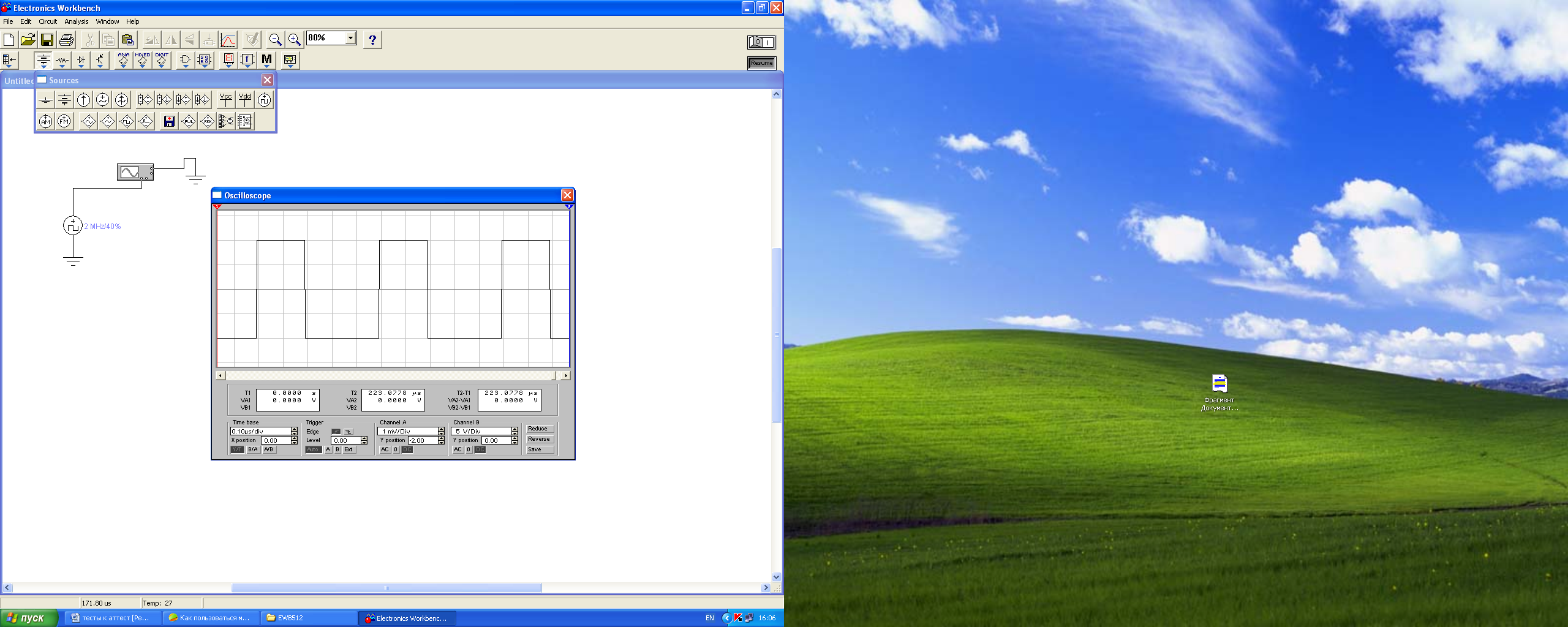 0,52.1.802Амплитуда колебаний составляет, измеренная осциллографом по каналу А, составляет  ________ мВ4КОД(в соответствии с кодификатором)ТЕСТОВОЕ ЗАДАНИЕ1.2.2Основным параметром монтажного провода является.А - материал для изготовления проводаБ  - материал изоляцииВ. - количество жил в скрутке   Г - токовая нагрузка1.2.4Диод полупроводниковый прибор имеет А  -  большое сопротивление при прямом включенииБ. -  малое сопротивление при прямом включенииВ -   малое сопротивление при обратном включенииГ -  большое сопротивление при прямом и обратном включении1.5.6Сколько времени требуется перед соединением деталей при использовании реакционного клеяА -до образования пленок на местах склеивания, после нанесения клеяБ -  ожидание 30 минутВ - ожидание 15 минутГ  - склеивание сразу после нанесения клея2.3.8Элементы поверхностного монтажа позволяют.А  - разделить устройство на функциональные узлыБ   - улучшить эстетический вид монтажаВ   - уменьшить потребляемую мощность устройстваГ   - повысить компоновку и надежность монтажа устройств2.3.10В пневматическом дозаторе выход количества смеси зависит отА -  силы давленияБ  -  дозирующей иглыВ  -  вязкости пастыГ    расстояния иглы до печатной платы1.1.11Установите последовательность технологии изготовления печатных плат А - травление Б - нанесение рисункаВ - очистка платыГ – сверление отверстийЕ - облуживание контактных площадок и проводниковЖ - смывка защитного покрытияЗ – резка фольгированного стеклотекстолита по размеру1.4.13Установите последовательность технологии пайки “волной”А - Формовка выводов радиоэлементовБ - Пайка “волной”В – Подготовка печатной платы Г – Установка радиоэлементов на печатную плату 1.2.16Установите соответствие в изменении комплексного сопротивления радиоэлементов при увеличении рабочей частотыА - Индуктивное сопротивление     1 - остается неизменнымБ - Емкостное сопротивление          2 - увеличивается     В - Активное сопротивление            3 – уменьшаетсяУстановите соответствие в изменении комплексного сопротивления радиоэлементов при увеличении рабочей частотыА - Индуктивное сопротивление     1 - остается неизменнымБ - Емкостное сопротивление          2 - увеличивается     В - Активное сопротивление            3 – уменьшается1.1.20Электрическая прочность диэлектрика имеет единицу измерения.. Электрическая прочность диэлектрика имеет единицу измерения.. 1.2.21Обмоточный проводов предназначен для.А   выполнения монтажных работБ   вязки жгутовВ   производства кабелейГ   намотки катушек трансформаторов и дросселейОбмоточный проводов предназначен для.А   выполнения монтажных работБ   вязки жгутовВ   производства кабелейГ   намотки катушек трансформаторов и дросселей1.5.25В состав мягкого припоя  ПОС 61 входятА    олово – 90, свинец - 10Б     олово – 61. свинец - 39В    олово – 40, свинец - 60Г     олово – 18, свинец – 82В состав мягкого припоя  ПОС 61 входятА    олово – 90, свинец - 10Б     олово – 61. свинец - 39В    олово – 40, свинец - 60Г     олово – 18, свинец – 822.3.29В состав паяльных паст для технологии поверхностного монтажа входят элементыА    Ni, AlБ    Sn, Pb, AgВ    Ca, MgГ     Si, NaВ состав паяльных паст для технологии поверхностного монтажа входят элементыА    Ni, AlБ    Sn, Pb, AgВ    Ca, MgГ     Si, Na1.2.31Установите последовательность  по возрастанию единиц измерения емкостиА  - мкФ Б  - ФВ  - пФГ  -  нФУстановите последовательность  по возрастанию единиц измерения емкостиА  - мкФ Б  - ФВ  - пФГ  -  нФ2.2.35Установите соответствие 1.Прибор, монтируемый на поверхность2..Технология поверхностного монтажа3.Тип  прямоугольного корпуса ИС или др. компонентов с двумя рядами выводов  по длинной стороне .А  DIP   Б.  SMD    В. SMT     Установите соответствие 1.Прибор, монтируемый на поверхность2..Технология поверхностного монтажа3.Тип  прямоугольного корпуса ИС или др. компонентов с двумя рядами выводов  по длинной стороне .А  DIP   Б.  SMD    В. SMT     1.5.38Установите соответствие типа клеевА - Жидкий тип                  1 – Момент Б - Реакционный тип         2 - Эпоксидный клейВ - Двухкомпанентный       3 – ПВАУстановите соответствие типа клеевА - Жидкий тип                  1 – Момент Б - Реакционный тип         2 - Эпоксидный клейВ - Двухкомпанентный       3 – ПВА1.2.411.Расположить электромагнитные волны в порядке возрастания частоты:                    2..Средние, длинные, короткие, метровые            3.Длинные, средние, короткие, метровые            4.Метровые, короткие, средние, длинные1.Расположить электромагнитные волны в порядке возрастания частоты:                    2..Средние, длинные, короткие, метровые            3.Длинные, средние, короткие, метровые            4.Метровые, короткие, средние, длинные1.1.43Электромагнитные волны :1. Отражаются от металлических предметов2.Отражаются от диэлектриков3.Преломляются в однородной среде 4.Проникают в водуЭлектромагнитные волны :1. Отражаются от металлических предметов2.Отражаются от диэлектриков3.Преломляются в однородной среде 4.Проникают в воду1.1.47Скорость электромагнитных волн в воздухе составляет ___________ км/секСкорость электромагнитных волн в воздухе составляет ___________ км/сек1.2.49Период колебаний электромагнитных волн – это:1.Расстояние, которое проходит волна за одну секунду2.Частота, с которой совершаются колебания3.Время, за которое волна проходит расстояние в 1 метр4.Время одного полного колебания волныПериод колебаний электромагнитных волн – это:1.Расстояние, которое проходит волна за одну секунду2.Частота, с которой совершаются колебания3.Время, за которое волна проходит расстояние в 1 метр4.Время одного полного колебания волны1.2.52Частота колебаний – это:1.Число полных колебаний за единицу времени2.Число полных колебаний за время одного периода3. Скорость движения волны электрического колебания4. Время одного полного колебанияЧастота колебаний – это:1.Число полных колебаний за единицу времени2.Число полных колебаний за время одного периода3. Скорость движения волны электрического колебания4. Время одного полного колебания1.2.53Установить соответствие между радиотехническими величинами и их размерностью:1.Круговая частота;       А) Сек;2.Линейная частота;       Б) Рад;3.Период колебаний;     В) Рад/сек:4.Фаза сигнала;              Г) Гц.Установить соответствие между радиотехническими величинами и их размерностью:1.Круговая частота;       А) Сек;2.Линейная частота;       Б) Рад;3.Период колебаний;     В) Рад/сек:4.Фаза сигнала;              Г) Гц.1.1.55Установите последовательность операций при цифро-аналоговом преобразовании сигнала:1.Формирование из чисел коротких амплитудно-импульсных сигналов.2.Получение непрерывного импульсного сигнала ступенчатой амплитуды.3.Декодирование цифрового сигнала.4.Сглаживание импульсной формы сигнала с помощью фильтровУстановите последовательность операций при цифро-аналоговом преобразовании сигнала:1.Формирование из чисел коротких амплитудно-импульсных сигналов.2.Получение непрерывного импульсного сигнала ступенчатой амплитуды.3.Декодирование цифрового сигнала.4.Сглаживание импульсной формы сигнала с помощью фильтров1.4.57Установите последовательность расположения блоков, в которых выполняются действия  при передаче информации по радиоканалу с помощью электромагнитных волн:1.Модулятор.2.Источник сообщения и преобразователь сообщения в электрический сигнал.3.Радиопередатчик.4.Антенна.Установите последовательность расположения блоков, в которых выполняются действия  при передаче информации по радиоканалу с помощью электромагнитных волн:1.Модулятор.2.Источник сообщения и преобразователь сообщения в электрический сигнал.3.Радиопередатчик.4.Антенна.1.1.60Спектр амплитудно-модулированного  сигнала для случая модуляции гармоническим синусоидальным сигналом состоит из:1.Двух гармоник2.Одной гармоники3.Трех гармоник4.Бесконечного числа гармоникСпектр амплитудно-модулированного  сигнала для случая модуляции гармоническим синусоидальным сигналом состоит из:1.Двух гармоник2.Одной гармоники3.Трех гармоник4.Бесконечного числа гармоник1.1.62Индекс частотной модуляции – это:1.Отношение частоты модулирующего сигнала к девиации частоты колебания.2.Отношение девиации частоты  к частоте несущего колебания.3.Отношение частоты несущего колебания к частоте модулирующего колебания.4.Отношение девиации частоты к частоте модулирующего сигналаИндекс частотной модуляции – это:1.Отношение частоты модулирующего сигнала к девиации частоты колебания.2.Отношение девиации частоты  к частоте несущего колебания.3.Отношение частоты несущего колебания к частоте модулирующего колебания.4.Отношение девиации частоты к частоте модулирующего сигнала1.2.64Установите соответствие между параметрами колебательного контура и размерностью этих величин:1.Добротность контура;                                      А) Ом2.Резонансная частота контура ω0;                     Б) Безразмерная величина3.Период собственных колебаний контура;       В)Рад/сек4.Волновое сопротивление контура;                  Г) СекУстановите соответствие между параметрами колебательного контура и размерностью этих величин:1.Добротность контура;                                      А) Ом2.Резонансная частота контура ω0;                     Б) Безразмерная величина3.Период собственных колебаний контура;       В)Рад/сек4.Волновое сопротивление контура;                  Г) Сек1.2.67Установите соответствие между частотой генератора и сопротивлением параллельного колебательного контура:1.На частоте резонанса;                            А) Сопротивление стремится к нулю;2.На частоте,  выше частоты резонанса;  Б) Сопротивление максимально;3.На частоте, близкой к нулю;                  В) Сопротивление минимальноУстановите соответствие между частотой генератора и сопротивлением параллельного колебательного контура:1.На частоте резонанса;                            А) Сопротивление стремится к нулю;2.На частоте,  выше частоты резонанса;  Б) Сопротивление максимально;3.На частоте, близкой к нулю;                  В) Сопротивление минимально1.4.72К нелинейным элементам относятся:1.Диоды, транзисторы, резисторы2.Транзисторы, варикапы, катушки индуктивности3.Диоды, транзисторы, радиолампы4.Диоды, конденсаторы, транзисторыК нелинейным элементам относятся:1.Диоды, транзисторы, резисторы2.Транзисторы, варикапы, катушки индуктивности3.Диоды, транзисторы, радиолампы4.Диоды, конденсаторы, транзисторы2.1.74Для исследования формы и измерения параметров электрических сигналов используется:1.Вольтметр.2.Осциллограф.3.Генератор.4.Мультиметр. Для исследования формы и измерения параметров электрических сигналов используется:1.Вольтметр.2.Осциллограф.3.Генератор.4.Мультиметр. 2.2.76Установите последовательность  работы с осциллографом при измерении амплитуды  электрического сигнала:1.Установить переключатель «Чувствительность - В/дел» и переключатель «Развертка Время/дел» в положение, удобное для наблюдения размера изображения по вертикали и горизонтали;2.Получить, вращая ручку «Уровень» канала синхронизации, устойчивое изображение на экране;3.Определить амплитуду электрического  сигнала (период, длительность) путем умножения чувствительности переключателя  «Чувствительность - В/дел» на количество делений шкалы по вертикали;4.Подать исследуемый сигнал на вход «Y» через соединительные кабели или выносные  пробники, включив открытый вход; Установите последовательность  работы с осциллографом при измерении амплитуды  электрического сигнала:1.Установить переключатель «Чувствительность - В/дел» и переключатель «Развертка Время/дел» в положение, удобное для наблюдения размера изображения по вертикали и горизонтали;2.Получить, вращая ручку «Уровень» канала синхронизации, устойчивое изображение на экране;3.Определить амплитуду электрического  сигнала (период, длительность) путем умножения чувствительности переключателя  «Чувствительность - В/дел» на количество делений шкалы по вертикали;4.Подать исследуемый сигнал на вход «Y» через соединительные кабели или выносные  пробники, включив открытый вход; КОД(в соответствии с кодификатором)ТЕСТОВОЕ ЗАДАНИЕ1..1.1Назначение печатной платы.А  -обеспечивает размещение элементов конструкцииБ  - обеспечивает размещение радиоэлементов по координатной сеткеВ. - обеспечивает компоновку и электрическое соединение радиоэлементов.Г - является несущим элементом конструкции в радиотехнике1.2.3Переменный резистор служит:А  - для дискретного изменения напряжения или токаБ - для быстрого изменения напряжения или токаВ - для плавного изменения напряжения или токаГ - для изменения коэффициента передачи сигнала 1.2.5Фотодиод – полупроводниковый прибор, изменение проводимости которого зависит отА - величины светового потокаБ  - спектра светового потокаВ - схемы включенияГ-  величины источника тока2.3.9Метод гальванопластики для изготовления трафаретов печати поверхностного монтажаА  -  позволяет получить очень точный рисунок отверстий трафаретаБ  -  позволяет получить низкую точность рисунка отверстий трафаретаВ  -  позволяет получить малую плотность отверстий1.2.17Установите соответствие параметров биполярного транзистора при разных схемах включений А - Общий коллектор      1 - Большое входное сопротивлениеБ - Общий эмиттер           2 - Максимальное выходное усиление по                                         напряжениюВ - Общая база                  3 - Работа в широком диапазоне частот1.5.18Установите соответствие в расходе материала при выполнении лаковых покрытийА - Покрытие кистью                          1 - Создание защитного покрытияБ - Покрытие напылением                  2 - Уменьшает расход материалаВ - Покрытие погружением                3 - Создание тонкой пленки1.2.22К основному параметру электрического провода относят.А  - количество слоев изоляцииБ  - тип прокладки проводаВ  - материал и сечение проводаГ  - количество жил в проводе1.5.26Защитные покрытия выполняют для.А   защиты поверхностного слоя изделия и придания эстетического видаБ    изменения цветовой окраски поверхностного слояВ    повышения механической прочности поверхностного слояГ    повышения химической стойкости поверхностного слоя2.3.28При трафаретной печати для распределения клеящей массы используютА   кистьБ    ракельВ    дозаторГ    пинцет2.3.30Тип дозатора с  наибольшей производительностьюА   пневматическийБ   шнековый В   поршневойГ   струйный1.1.32Установите последовательность технологии изготовления рисунка токопроводящего покрытия печатной платыА – нанесение фоторезистивного слояБ – травление незащищенного медного покрытияВ – очистка поверхности платы от фоторезистаГ – установка шаблона негатива рисунка печатной платыД – задубливание фоторезистивного слояЕ – очистка поверхности заготовкиЖ – смывка незадубленного фоторезиста2.2.33Установите последовательность технологии выполнения поверхностного монтажа   А – термическая обработка  Б – установка радиоэлементов В – контроль качества Г – нанесение токопроводящей пасты1.2.34Установите последовательность технологии обволакивания моточного изделияА – прогрев материала пропиткиБ - пропиткаВ – сушка изделияГ – погружение изделия в ваннуД – сушка готового изделия1.4.37Установите соответствие используемых материалов в процессе пайкиА - Флюс               1 - Обеспечивает электрическое соединение                             Б - Припой            2 - Обеспечивает защитное покрытиеВ - Лак                   3 - Защищает место пайки от окисления1.5.40Основным элементом бессвинцового припоя служит….1.2.42Расположить электромагнитные волны в порядке возрастания длины волны:1Метровые, средние, короткие, длинные.2.Средние, длинные, короткие, метровые.3.Длинные, средние, короткие, метровые.4.Метровые, короткие, средние, длинные.1.1.44Дифракция электромагнитных волн – это:1.Явление отражения электромагнитных волн от препятствия.2.Искривление движения ЭМВ от прямолинейного движения.3.Явление огибания ЭВМ препятствия.4.Ускорение ЭМВ.1.2.48Длина волны излучаемых передатчиком колебаний– это:1.Расстояние, которое  проходит ЭМВ за одну секунду.2.Расстояние, которое проходит электромагнитная волна (ЭМВ) за время одного периода.3. Время одного полного колебания.4.Расстояние, которое проходит волна за одну минуту.1.2.50Число π рад соответствует  _________ град1.1.54Установите последовательность этапов преобразования сигнала из аналоговой формы в цифровую:1.Квантование сигнала по уровню.2.Дискретизация сигнала по времени.3.Кодирование сигнала.4.Ограничение спектра сигнала. 1.4.56Установите последовательность расположения блоков, в которых выполняются действия  при приеме информации по радиоканалу с помощью электромагнитных волн:1.Антенна.2.Демодулятор.3.Радиоприемник.4.Преобразователь принятого сообщения для получателя информации1.1.58Амплитудно-модулированный сигнал – это:1. Электрический сигнал, у которого амплитуда изменяется по закону модулирующего колебания.2. Электрический сигнал, у которого мгновенное значение изменяется в соответствии с модулирующим полезным сигналом.3.Электрический сигнал, у которого частота изменяется в соответствии с модулирующим сигналом.4.Электрический сигнал, у которого амплитуда и частота изменяются по закону модулирующего сигнала.1.1.59Частотно-модулированный сигнал – это:1.Сигнал, у которого частота и амплитуда изменяются в соответствии с модулирующим сигналом.2.Электрический сигнал, у которого амплитуда изменяется в соответствии с модулирующим сигналом.3.Сигнал, у которого частота колебаний изменяется в соответствии с полезным сигналом.4.Сигнал, у которого постоянная частота колебаний.1.2.65Установите соответствие между частотой генератора и сопротивлением  последовательного колебательного контура:1.На частоте резонанса;                          А) Сопротивление максимально;2.На частоте, ниже частоты резонанса;  Б) Сопротивление стремится к бесконечности3.На частоте, значительно выше частоты резонанса;  В) Сопротивление минимально1.2.66В параллельном колебательном контуре ток в неразветвленной цепи:1.Больше тока контура в Q раз.2.Меньше тока контура в Q раз.3.Равен току контура.4.Зависит от сопротивления контура.1.2.68Установите соответствие между электрической цепью и полосой пропускания:1.Полосовой фильтр;    А) от нуля до fсреза1 и от fсреза2 до ∞; 2.Режекторный фильтр;   Б)  от fсреза1 до   fсреза2 ;3.Фильтр низких частот;  В) от fсреза   до ∞;4.Фильтр верхних частот;  Г) от 0 до fсреза1.2.70Установите соответствие между изменением  коэффициента связи в связанном колебательном контуре и полосой пропускания:1.Увеличение связи; А) Сужение  полосы пропускания;2.Уменьшение связи;  Б) Расширение полосы пропускания;3.Сильное увеличение связи; В) Расширение полосы пропускания и появление провала в АХЧ;4.Сильное уменьшение связи; Г) Значительное сужение полосы пропускания 1.2.71Амплитудно-частотная характеристика  - это:1.Зависимость амплитуды сигнала на выходе от амплитуды  входного сигнала при постоянной частоте входного сигнала.2.Зависимость амплитуды сигнала на выходе от частоты входного сигнала при постоянной амплитуде входного сигнала.3.Зависимость частоты  сигнала на выходе от частоты входного сигнала при постоянной амплитуде входного сигнала.4.Зависимость амплитуды сигнала на выходе от частоты входного сигнала при переменной  амплитуде входного сигнала.2.1.74Для исследования формы и измерения параметров электрических сигналов используется:1.Вольтметр.2.Осциллограф.3.Генератор.4.Мультиметр.2.2.75Установите последовательность  работы с осциллографом при измерении временных параметров электрического сигнала:1.Установить переключатель «Чувствительность - В/дел» и переключатель «Развертка Время/дел» в положение, удобное для наблюдения размера изображения по вертикали и горизонтали;2.Подать исследуемый сигнал на вход «Y» через соединительные кабели или выносные  пробники, включив открытый вход; 3.Получить, вращая ручку «Уровень» канала синхронизации, устойчивое изображение на экране;4.Определить временные параметры сигнала (период, длительность) путем умножения коэффициента развертки переключателя «Развертка Время/дел» на количество делений шкалы по горизонтали;КОД(в соответствии с кодификатором)КОД(в соответствии с кодификатором)ТЕСТОВОЕ ЗАДАНИЕ1.2.21.2.2Основным параметром монтажного провода является.А - материал для изготовления проводаБ  - материал изоляцииВ. - количество жил в скрутке   Г - токовая нагрузка1.2.31.2.3Переменный резистор служит:А  - для дискретного изменения напряжения или токаБ - для быстрого изменения напряжения или токаВ - для плавного изменения напряжения или токаГ - для изменения коэффициента передачи сигнала 1.2.41.2.4Диод полупроводниковый прибор имеет А  -  большое сопротивление при прямом включенииБ. -  малое сопротивление при прямом включенииВ -   малое сопротивление при обратном включенииГ -  большое сопротивление при прямом и обратном включении2.3.82.3.8Элементы поверхностного монтажа позволяют.А  - разделить устройство на функциональные узлыБ   - улучшить эстетический вид монтажаВ   - уменьшить потребляемую мощность устройстваГ   - повысить компоновку и надежность монтажа устройств2.3.102.3.10В пневматическом дозаторе выход количества смеси зависит отА -  силы давленияБ  -  дозирующей иглыВ  -  вязкости пастыГ    расстояния иглы до печатной платы1.1.111.1.11Установите последовательность технологии изготовления печатных плат А - травление Б - нанесение рисункаВ - очистка платыГ – сверление отверстийЕ - облуживание контактных площадок и проводниковЖ - смывка защитного покрытияЗ – резка фольгированного стеклотекстолита по размеру1.5.141.5.14Установите последовательность технологии склеивания реактивным клеемА – нанесение тонкого слоя клея на поверхности деталейБ – сильное кратковременное сжатиеВ - совмещение заготовокГ – очистка поверхностей склеиваемых деталейД – сушка до образования клеящей пленки1.1.191.1.19Повышенной гидроскопичностью обладают  печатные платы выполненные на основе …1.2.231.2.23Основная единица измерения индуктивностиА -  КлБ -  ГнВ -  СимГ  - А1.2.241.2.24Диод Шотки имеет прямое падение напряженияА   0,6-0,7ВБ    0,2-0,4ВВ    0,7-0,9ВГ    0,9-1,1В1.5.251.5.25В состав мягкого припоя  ПОС 61 входятА    олово – 90, свинец - 10Б     олово – 61. свинец - 39В    олово – 40, свинец - 60Г     олово – 18, свинец – 822.3.302.3.30Тип дозатора с  наибольшей производительностьюА   пневматическийБ   шнековый В   поршневойГ   струйный2.2.352.2.35Установите соответствие 1.Прибор, монтируемый на поверхность2..Технология поверхностного монтажа3.Тип  прямоугольного корпуса ИС или др. компонентов с двумя рядами выводов  по длинной стороне .А  DIP   Б.  SMD    В. SMT     1.4.371.4.37Установите соответствие используемых материалов в процессе пайкиА - Флюс               1 - Обеспечивает электрическое соединение                             Б - Припой            2 - Обеспечивает защитное покрытиеВ - Лак                   3 - Защищает место пайки от окисления1.5.381.5.38Установите соответствие типа клеевА - Жидкий тип                  1 – Момент Б - Реакционный тип         2 - Эпоксидный клейВ - Двухкомпанентный       3 – ПВА1.2.41Расположить электромагнитные волны в порядке возрастания частоты:1.Метровые, средние, короткие, длинные2.Средние, длинные, короткие, метровые3.Длинные, средние, короткие, метровые4.Метровые, короткие, средние, длинныеРасположить электромагнитные волны в порядке возрастания частоты:1.Метровые, средние, короткие, длинные2.Средние, длинные, короткие, метровые3.Длинные, средние, короткие, метровые4.Метровые, короткие, средние, длинные1.1.45Условием огибания волной препятствия является:1.Соизмеримость препятствия и длины волны2.Длина волны должна быть намного меньше размера препятствия3.Частота ЭМВ должна быть очень высокой4.Большая мощность передатчикаУсловием огибания волной препятствия является:1.Соизмеримость препятствия и длины волны2.Длина волны должна быть намного меньше размера препятствия3.Частота ЭМВ должна быть очень высокой4.Большая мощность передатчика1.2.49Период колебаний электромагнитных волн – это:1.Расстояние, которое проходит волна за одну секунду.2. Частота, с которой совершаются колебания.3. Время, за которое волна проходит расстояние в 1 метр.4.Время одного полного колебания волны.Период колебаний электромагнитных волн – это:1.Расстояние, которое проходит волна за одну секунду.2. Частота, с которой совершаются колебания.3. Время, за которое волна проходит расстояние в 1 метр.4.Время одного полного колебания волны.1.1.51Скважность импульсов – это:1.Отношение амплитуды сигнала к его длительности.2.Отношение мощности сигнала к частоте.3.Отношение периода следования импульса к его длительности.4.Отношение длительности импульса к его периоду следования.Скважность импульсов – это:1.Отношение амплитуды сигнала к его длительности.2.Отношение мощности сигнала к частоте.3.Отношение периода следования импульса к его длительности.4.Отношение длительности импульса к его периоду следования.1.2.52Частота колебаний – это:1.Число полных колебаний за единицу времени.2. Число полных колебаний за время одного периода.3. Скорость движения волны электрического колебания.4.Время одного полного колебания.Частота колебаний – это:1.Число полных колебаний за единицу времени.2. Число полных колебаний за время одного периода.3. Скорость движения волны электрического колебания.4.Время одного полного колебания.1.1.55Установите последовательность операций при цифро-аналоговом преобразовании сигнала:1.Формирование из чисел коротких амплитудно-импульсных сигналов.2.Получение непрерывного импульсного сигнала ступенчатой амплитуды.3.Декодирование цифрового сигнала.4.Сглаживание импульсной формы сигнала с помощью фильтровУстановите последовательность операций при цифро-аналоговом преобразовании сигнала:1.Формирование из чисел коротких амплитудно-импульсных сигналов.2.Получение непрерывного импульсного сигнала ступенчатой амплитуды.3.Декодирование цифрового сигнала.4.Сглаживание импульсной формы сигнала с помощью фильтров1.4.56Установите последовательность расположения блоков, в которых выполняются действия  при приеме информации по радиоканалу с помощью электромагнитных волн:1.Антенна.2.Демодулятор.3.Радиоприемник.4.Преобразователь принятого сообщения для получателя информацииУстановите последовательность расположения блоков, в которых выполняются действия  при приеме информации по радиоканалу с помощью электромагнитных волн:1.Антенна.2.Демодулятор.3.Радиоприемник.4.Преобразователь принятого сообщения для получателя информации1.1.58Амплитудно-модулированный сигнал – это:1. Электрический сигнал, у которого амплитуда изменяется по закону модулирующего колебания.2.Электрический сигнал, у которого мгновенное значение изменяется в соответствии с модулирующим полезным сигналом.3. Электрический сигнал, у которого частота изменяется в соответствии с модулирующим сигналом.4.Электрический сигнал, у которого амплитуда и частота изменяются по закону модулирующего сигнала.Амплитудно-модулированный сигнал – это:1. Электрический сигнал, у которого амплитуда изменяется по закону модулирующего колебания.2.Электрический сигнал, у которого мгновенное значение изменяется в соответствии с модулирующим полезным сигналом.3. Электрический сигнал, у которого частота изменяется в соответствии с модулирующим сигналом.4.Электрический сигнал, у которого амплитуда и частота изменяются по закону модулирующего сигнала.1.1.62Индекс частотной модуляции – это:1.Отношение частоты модулирующего сигнала к девиации частоты колебания.2.Отношение девиации частоты  к частоте несущего колебания.3.Отношение частоты несущего колебания к частоте модулирующего колебания.4.Отношение девиации частоты к частоте модулирующего сигнала.Индекс частотной модуляции – это:1.Отношение частоты модулирующего сигнала к девиации частоты колебания.2.Отношение девиации частоты  к частоте несущего колебания.3.Отношение частоты несущего колебания к частоте модулирующего колебания.4.Отношение девиации частоты к частоте модулирующего сигнала.1.2.63В последовательном колебательном контуре при резонансе напряжение на конденсаторе:1.Больше напряжения ЭДС в Q раз.2.Меньше напряжения ЭДС в Q раз.3.Зависит от рабочего напряжения конденсатора.4.Зависит от источника питания.В последовательном колебательном контуре при резонансе напряжение на конденсаторе:1.Больше напряжения ЭДС в Q раз.2.Меньше напряжения ЭДС в Q раз.3.Зависит от рабочего напряжения конденсатора.4.Зависит от источника питания.1.2.64Установите соответствие между параметрами колебательного контура и размерностью этих величин:1.Добротность контура;                       А) Ом2.Резонансная частота контура ω0;      Б) Безразмерная величина3.Период собственных колебаний контура;       В)Рад/сек4.Волновое сопротивление контура;    Г) СекУстановите соответствие между параметрами колебательного контура и размерностью этих величин:1.Добротность контура;                       А) Ом2.Резонансная частота контура ω0;      Б) Безразмерная величина3.Период собственных колебаний контура;       В)Рад/сек4.Волновое сопротивление контура;    Г) Сек1.2.65Установите соответствие между частотой генератора и сопротивлением  последовательного колебательного контура:1.На частоте резонанса;                          А) Сопротивление максимально;2.На частоте, ниже частоты резонанса;  Б) Сопротивление стремится к бесконечности3.На частоте, значительно выше частоты резонанса;  В) Сопротивление минимальноУстановите соответствие между частотой генератора и сопротивлением  последовательного колебательного контура:1.На частоте резонанса;                          А) Сопротивление максимально;2.На частоте, ниже частоты резонанса;  Б) Сопротивление стремится к бесконечности3.На частоте, значительно выше частоты резонанса;  В) Сопротивление минимально1.2.67Установите соответствие между частотой генератора и сопротивлением параллельного колебательного контура:1.На частоте резонанса;               А) Сопротивление стремится к нулю;2.На частоте,  выше частоты резонанса;  Б) Сопротивление максимально;3.На частоте, близкой к нулю;  В) Сопротивление минимальноУстановите соответствие между частотой генератора и сопротивлением параллельного колебательного контура:1.На частоте резонанса;               А) Сопротивление стремится к нулю;2.На частоте,  выше частоты резонанса;  Б) Сопротивление максимально;3.На частоте, близкой к нулю;  В) Сопротивление минимально2.2.77Установите последовательность работы с мультиметром при измерении силы постоянного  электрического тока в цепи:1.Переключение  рода работы в режим измерения постоянного тока и включение предела измерения на заведомо больший предполагаемый ток.2.Включение мультиметра.3.Подключение щупов прибора в разрыв цепи и включение исследуемого устройства.4.Снятие показаний силы тока.Установите последовательность работы с мультиметром при измерении силы постоянного  электрического тока в цепи:1.Переключение  рода работы в режим измерения постоянного тока и включение предела измерения на заведомо больший предполагаемый ток.2.Включение мультиметра.3.Подключение щупов прибора в разрыв цепи и включение исследуемого устройства.4.Снятие показаний силы тока.2.1.79Период колебаний, измеренный с помощью осциллографа по каналу А, составляет ________ мксекПериод колебаний, измеренный с помощью осциллографа по каналу А, составляет ________ мксекКОД(в соответствии с кодификатором)ТЕСТОВОЕ ЗАДАНИЕ1.2.5Фотодиод – полупроводниковый прибор, изменение проводимости которого зависит отА - величины светового потокаБ  - спектра светового потокаВ - схемы включенияГ-  величины источника тока1.5.6Сколько времени требуется перед соединением деталей при использовании реакционного клеяА -до образования пленок на местах склеивания, после нанесения клеяБ -  ожидание 30 минутВ - ожидание 15 минутГ  - склеивание сразу после нанесения клея2.3.9Метод гальванопластики для изготовления трафаретов печати поверхностного монтажаА  -  позволяет получить очень точный рисунок отверстий трафаретаБ  -  позволяет получить низкую точность рисунка отверстий трафаретаВ  -  позволяет получить малую плотность отверстий1.2.12Установите последовательность технологии этапов обработки монтажного проводаА – облужевание проводникаБ – покрытие флюсомВ – скрутка жил проводаГ - снятие изоляции Д – снятие лакового покрытия1.4.13Установите последовательность технологии пайки “волной”А - Формовка выводов радиоэлементовБ - Пайка “волной”В – Подготовка печатной платы Г – Установка радиоэлементов на печатную плату 1.1.15Установите соответствие удельного сопротивления материалов А – Железо                     1 -  0,0125 Ом кВ.мм / мБ - Медь                           2 - 0.0 28 Ом кВ.мм / мВ - Алюминий                 3 - 0.098 Ом кВ.мм / м1.5.18Установите соответствие в расходе материала при выполнении лаковых покрытийА - Покрытие кистью                          1 - Создание защитного покрытияБ - Покрытие напылением                  2 - Уменьшает расход материалаВ - Покрытие погружением                3 - Создание тонкой пленки1.2.24Диод Шотки имеет прямое падение напряженияА   0,6-0,7ВБ    0,2-0,4ВВ    0,7-0,9ВГ    0,9-1,1В1.5.26Защитные покрытия выполняют для.А   защиты поверхностного слоя изделия и придания эстетического видаБ    изменения цветовой окраски поверхностного слояВ    повышения механической прочности поверхностного слояГ    повышения химической стойкости поверхностного слоя2.3.28При трафаретной печати для распределения клеящей массы используютА   кистьБ    ракельВ    дозаторГ    пинцет2.3.29В состав паяльных паст для технологии поверхностного монтажа входят элементыА    Ni, AlБ    Sn, Pb, AgВ    Ca, MgГ     Si, Na1.1.32Установите последовательность технологии изготовления рисунка токопроводящего покрытия печатной платыА – нанесение фоторезистивного слояБ – травление незащищенного медного покрытияВ – очистка поверхности платы от фоторезистаГ – установка шаблона негатива рисунка печатной платыД – задубливание фоторезистивного слояЕ – очистка поверхности заготовкиЖ – смывка незадубленного фоторезиста2.2.33Установите последовательность технологии выполнения поверхностного монтажа   А – термическая обработка  Б – установка радиоэлементов В – контроль качества Г – нанесение токопроводящей пасты1.2.36Установите соответствие в работе полупроводниковых радиоэлементовА - Стабилитрон         1 - осуществляет световую индикациюБ - Светодиод            2 - осуществляет электронную настройкуВ - Варикап                3 - обеспечивает стабилизацию напряжения или тока1.2.39Основной характеристика радиочастотного кабеля является …1.2.42Расположить электромагнитные волны в порядке возрастания длины волны:1.Метровые, средние, короткие, длинные.2.Средние, длинные, короткие, метровые.3.Длинные, средние, короткие, метровые.4.Метровые, короткие, средние, длинные.1.1.43Электромагнитные волны :1.Отражаются от металлических предметов.2.Отражаются от диэлектриков.3.Преломляются в однородной среде.4.Проникают в воду.1.1.46Явление интерференции ЭМВ – это:1.Ускорение ЭМВ2.Отражение ЭМВ3.Наложение ЭМВ разной фазы и одной частоты4.Искривление ЭМВ от прямолинейного движения1.2.48Длина волны излучаемых передатчиком колебаний– это:1.Расстояние, которое  проходит ЭМВ за одну секунду2.Расстояние, которое проходит электромагнитная волна (ЭМВ) за время одного периода3. Время одного полного колебания4.Расстояние, которое проходит волна за одну минуту1.1.54Установите последовательность этапов преобразования сигнала из аналоговой формы в цифровую:1Квантование сигнала по уровню.2.Дискретизация сигнала по времени.3.Кодирование сигнала.4.Ограничение спектра сигнала. 1.4.57Установите последовательность расположения блоков, в которых выполняются действия  при передаче информации по радиоканалу с помощью электромагнитных волн:1.Модулятор.2.Источник сообщения и преобразователь сообщения в электрический сигнал.3.Радиопередатчик.4.Антенна.1.1.59Частотно-модулированный сигнал – это:1.Сигнал, у которого частота и амплитуда изменяются в соответствии с модулирующим сигналом.2.Электрический сигнал, у которого амплитуда изменяется в соответствии с модулирующим сигналом.3.Сигнал, у которого частота колебаний изменяется в соответствии с полезным сигналом.4.Сигнал, у которого постоянная частота колебаний.1.1.61Индекс амплитудной модуляции – это:1.Отношение амплитуды несущего колебания к амплитуде модулирующего колебания.2.Отношение амплитуды модулирующего сигнала к амплитуде несущего колебания.3.Отношение частоты несущего колебания к частоте модулирующего колебания4.Отношение частоты модулирующего колебания к частоте несущего клебан6ия.1.2.66В параллельном колебательном контуре ток в неразветвленной цепи:1.Больше тока контура в Q раз.2.Меньше тока контура в Q раз.3.Равен току контура.4.Зависит от сопротивления контура.1.2.68Установите соответствие между электрической цепью и полосой пропускания:1.Полосовой фильтр;    А) от нуля до fсреза1 и от fсреза2 до ∞; 2.Режекторный фильтр;   Б)  от fсреза1 до   fсреза2 ;3.Фильтр низких частот;  В) от fсреза   до ∞;4.Фильтр верхних частот;  Г) от 0 до fсреза1.2.69Установите соответствие между электричекой цепью и полосой задерживания:1.Фильтр низких частот;  А) от нуля до fсреза1 и от fсреза2 до ∞;2.Полосовой фильтр;    Б)  от fсреза1 до   fсреза2 ;3.Режекторный фильтр;  В) от fсреза   до ∞;4.Фильтр верхних частот;  Г) от 0 до fсреза1.2.71Амплитудно-частотная характеристика  - это:1.Зависимость амплитуды сигнала на выходе от амплитуды  входного сигнала при постоянной частоте входного сигнала.2.Зависимость амплитуды сигнала на выходе от частоты входного сигнала при постоянной амплитуде входного сигнала.3.Зависимость частоты  сигнала на выходе от частоты входного сигнала при постоянной амплитуде входного сигнала.4.Зависимость амплитуды сигнала на выходе от частоты входного сигнала при переменной  амплитуде входного сигнала.1.3.73Установите соответствие между типами  фидерных линий и частотой,  на которой они применяются:1.Коаксиальный кабель; А) на длинных, средних и коротких волнах2.Волновод;                      Б) на метровых и дециметровых волнах;3.Двухпроводная воздушная линия;  В) на сантиметровых и миллиметровых волнах;2.2.78Установите последовательность работы с мультиметром при измерении переменного напряжения  на участке  цепи:Подключение щупов прибора параллельно участку  цепи и включение исследуемого устройства.Включение мультиметра.Переключение  рода работы в режим измерения переменного напряжения и включение предела измерения на заведомо большее предполагаемое напряжение.Снятие показаний переменного напряжения2.1.80Амплитуда колебаний составляет, измеренная осциллографом по каналу А, составляет  ________ мВКод ТЗВариант ответа (или номер)Пометка преподавателя